OSLAVY 100. VÝROČÍVZNIKU SAMOSTATNÉHOČESKOSLOVENSKÉHO STÁTU„Lide československý. Tvůj odvěký sen se stal skutkem…“25. 10. v 19.00 hod., kino Lípa
SESTRY HAVELKOVY 
Jedinečný koncert známé swingové kapely s módní vintage show! 
Módní show představí původní originální modely prvorepublikových hvězd!9. – 24. 10., Muzeum města Duchcova
SPĚJME DÁL 
Výstava k 135. výročí založení Sokola Rudohorského v Duchcově v muzeu města Pořádá T. J. Sokol Duchcov a Muzeum města Duchcova.27. 10. v 17.00 hodin, kino Lípa 
VŽDY VĚRNI REPUBLICE – VEČER SOKOLA
Vystoupení mažoretek T. J. Sokol Duchcov a cvičenek T. J. Sokol Duchcov se sletovou skladbou „Cesta“ pod vedením župní náčelnice sestry Hany Hanzlíkové. Komentovaná projekce unikátního historického dokumentu „Župní slet 1948 v Duchcově“ Premiéra digitalizované verze filmu - komentuje Otakar Koukal, starosta Sokolské Župy Krušnohorské – Kukaňovy.28. 10. v 16.30 hod., cíp ulice Na Bělidle a nám. Jiřího z PoděbradSLAVNOSTNÍ VYSAZENÍ LÍPY 
Vysazení lípy malolisté k 100. výročí vzniku samostatného československého státu představiteli města.28. 10. v 17.00 hod., letní pódium u rybníka Barbora  
LAMPIONOVÝ PRŮVOD KOLEM RYBNÍKA BARBORA
Průvod povede dechovka Krušnohorka, připraveny jsou písničky a soutěže pro děti, občerstvení i ohňová show.                                                                                                                    Městské informační centrum nabízí k 100. výročí vzniku samostatného československého státu turistickou vizitku, turistické razítko a turistikou známku.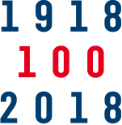 